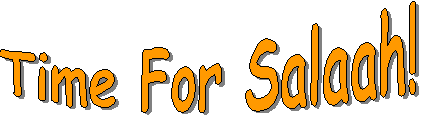 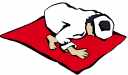 When the time has come to pray 
Put your little toys away 
Then go wash like you're told to 
It's time to do wudoo! Then come calmly to Salaah 
And concentrate before Allaah 
We stand before our Lord to pray 
He hears the things we say. We praise Allaah and ask Him to 
Keep us on His Path that's true 
We must try to do things right 
Pray our best each day and night. Dear young Muslim! Guard your prayer! 
Great reward for you is there!